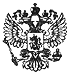 ЗАКОНОДАТЕЛЬНОЕ СОБРАНИЕ КРАСНОДАРСКОГО КРАЯЗАКОН КРАСНОДАРСКОГО КРАЯ ОТ 18 ДЕКАБРЯ 2019 Г. N 4199-КЗ "ОБ ОГРАНИЧЕНИИ НА ТЕРРИТОРИИ КРАСНОДАРСКОГО КРАЯ РОЗНИЧНОЙ ПРОДАЖИ НЕСОВЕРШЕННОЛЕТНИМ НИКОТИНСОДЕРЖАЩЕЙ ПРОДУКЦИИ, ЭЛЕКТРОННЫХ СИСТЕМ ДОСТАВКИ НИКОТИНА И О ВНЕСЕНИИ ИЗМЕНЕНИЙ В ЗАКОН КРАСНОДАРСКОГО КРАЯ "ОБ АДМИНИСТРАТИВНЫХ ПРАВОНАРУШЕНИЯХ"Принят Законодательным Собранием Краснодарского края
18 декабря 2019 годаСтатья 1
Для целей настоящего Закона:1) под никотинсодержащей продукцией понимается любая продукция, которая содержит в своем составе никотин (за исключением табачной продукции и табачных изделий, предусмотренных Федеральным законом от 23 февраля 2013 года N 15-ФЗ "Об охране здоровья граждан от воздействия окружающего табачного дыма и последствий потребления табака"), не используемый как лекарственный препарат;2) под электронными системами доставки никотина понимаются одноразовые или многоразовые электронные устройства, продуцирующие аэрозоль, пар или дым в целях их вдыхания пользователем (за исключением медицинских изделий, зарегистрированных в порядке, установленном законодательством Российской Федерации).Статья 2
      На территории Краснодарского края не допускается розничная продажа несовершеннолетним указанных в статье 1 настоящего Закона никотинсодержащей продукции, электронных систем доставки никотина.Статья 3
Розничная продажа несовершеннолетним указанных в статье 1 настоящего Закона никотинсодержащей продукции, электронных систем доставки никотина влечет за собой ответственность, установленную Законом Краснодарского края от 23 июля 2003 года N 608-КЗ "Об административных правонарушениях".Статья 4Внести в Закон Краснодарского края от 23 июля 2003 года N 608-КЗ "Об административных правонарушениях" (с изменениями от 26 ноября 2003 года N 628-КЗ; 31 декабря 2003 года N 660-КЗ; 22 июля 2004 года N 759-КЗ; 2 декабря 2004 года N 799-КЗ; 2 декабря 2004 года N 804-КЗ; 29 апреля 2005 года N 857-КЗ; 15 июля 2005 года N 895-КЗ; 15 июля 2005 года N 901-КЗ; 1 ноября 2005 года N 941-КЗ; 6 декабря 2005 года N 955-КЗ; 26 декабря 2005 года N 978-КЗ; 13 февраля 2006 года N 992-КЗ; 2 июня 2006 года N 1036-КЗ; 2 июня 2006 года N 1038-КЗ; 13 ноября 2006 года N 1126-КЗ; 14 декабря 2006 года N 1155-КЗ; 6 марта 2007 года N 1195-КЗ; 27 марта 2007 года N 1219-КЗ; 27 апреля 2007 года N 1224-КЗ; 28 июня 2007 года N 1265-КЗ; 28 июня 2007 года N 1275-КЗ; 27 сентября 2007 года N 1332-КЗ; 6 февраля 2008 года N 1380-КЗ; 6 февраля 2008 года N 1385-КЗ; 13 марта 2008 года N 1417-КЗ; 29 апреля 2008 года N 1466-КЗ; 5 июня 2008 года N 1493-КЗ; 1 июля 2008 года N 1513-КЗ; 21 июля 2008 года N 1538-КЗ; 5 мая 2009 года N 1737-КЗ; 7 июля 2009 года N 1777-КЗ; 7 июля 2009 года N 1785-КЗ; 23 июля 2009 года N 1809-КЗ; 23 июля 2009 года N 1816-КЗ; 4 мая 2010 года N 1962-КЗ; 9 июня 2010 года N 1974-КЗ; 16 июля 2010 года N 2014-КЗ; 16 июля 2010 года N 2027-КЗ; 28 июля 2010 года N 2058-КЗ; 29 декабря 2010 года N 2166-КЗ; 1 марта 2011 года N 2197-КЗ; 1 марта 2011 года N 2199-КЗ; 12 июля 2011 года N 2272-КЗ; 19 июля 2011 года N 2288-КЗ; 3 февраля 2012 года N 2425-КЗ; 3 февраля 2012 года N 2430-КЗ; 2 марта 2012 года N 2436-КЗ; 2 марта 2012 года N 2437-КЗ; 2 марта 2012 года N 2442-КЗ; 2 марта 2012 года N 2447-КЗ; 2 марта 2012 года N 2453-КЗ; 26 марта 2012 года N 2478-КЗ; 4 июня 2012 года N 2509-КЗ; 3 июля 2012 года N 2535-КЗ; 19 июля 2012 года N 2547-КЗ; 23 апреля 2013 года N 2713-КЗ; 9 июля 2013 года N 2748-КЗ; 9 июля 2013 года N 2766-КЗ; 16 июля 2013 года N 2777-КЗ; 2 октября 2013 года N 2794-КЗ; 2 октября 2013 года N 2795-КЗ; 4 февраля 2014 года N 2892-КЗ; 6 марта 2014 года N 2925-КЗ; 31 марта 2014 года N 2936-КЗ; 29 мая 2014 года N 2972-КЗ; 29 мая 2014 года N 2975-КЗ; 2 июля 2014 года N 3001-КЗ; 23 июля 2014 года N 3007-КЗ; 3 октября 2014 года N 3018-КЗ; 3 октября 2014 года N 3035-КЗ; 5 ноября 2014 года N 3040-КЗ; 6 февраля 2015 года N 3118-КЗ; 4 марта 2015 года N 3142-КЗ; 6 апреля 2015 года N 3153-КЗ; 8 мая 2015 года N 3164-КЗ; 8 мая 2015 года N 3175-КЗ; 23 июля 2015 года N 3230-КЗ; 25 декабря 2015 года N 3299-КЗ; 11 февраля 2016 года N 3322-КЗ; 11 февраля 2016 года N 3329-КЗ; 11 марта 2016 года N 3343-КЗ; 4 апреля 2016 года N 3369-КЗ; 4 апреля 2016 года N 3370-КЗ; 8 августа 2016 года N 3471-КЗ; 13 октября 2016 года N 3488-КЗ; 19 декабря 2016 года N 3533-КЗ; 3 февраля 2017 года N 3548-КЗ; 10 апреля 2017 года N 3607-КЗ; 18 мая 2017 года N 3613-КЗ; 18 мая 2017 года N 3619-КЗ; 23 июня 2017 года N 3635-КЗ; 23 июня 2017 года N 3642-КЗ; 25 июля 2017 года N 3664-КЗ; 25 июля 2017 года N 3666-КЗ; 7 ноября 2017 года N 3684-КЗ; 27 ноября 2017 года N 3690-КЗ; 20 декабря 2017 года N 3712-КЗ; 12 февраля 2018 года N 3741-КЗ; 6 марта 2018 года N 3763-КЗ; 5 июля 2018 года N 3812-КЗ; 11 декабря 2018 года N 3914-КЗ; 21 декабря 2018 года N 3955-КЗ; 11 марта 2019 года N 3993-КЗ; 11 марта 2019 года N 3995-КЗ; 5 мая 2019 года N 4041-КЗ; 26 июля 2019 года N 4087-КЗ; 27 сентября 2019 года N 4099-КЗ; 27 сентября 2019 года N 4101-КЗ) следующие изменения:1) главу 2 дополнить статьей 2.17 следующего содержания:"Статья 2.17. Нарушение ограничения розничной продажи несовершеннолетним никотинсодержащей продукции, электронных систем доставки никотина          Розничная продажа несовершеннолетним никотинсодержащей продукции, электронных систем доставки никотина, ограниченная Законом Краснодарского края "Об ограничении на территории Краснодарского края розничной продажи несовершеннолетним никотинсодержащей продукции, электронных систем доставки никотина и о внесении изменений в Закон Краснодарского края "Об административных правонарушениях", -влечет наложение административного штрафа на граждан в размере пяти тысяч рублей, на должностных лиц - от тридцати тысяч до пятидесяти тысяч рублей, на юридических лиц - от ста тысяч до ста пятидесяти тысяч рублей.";2) статью 11.1 после цифр "2.15," дополнить цифрами "2.17,";3) абзац четырнадцатый части 1 статьи 12.2 после цифр "2.15," дополнить цифрами "2.17,".Статья 5Настоящий Закон вступает в силу через 10 дней после дня его официального опубликования, но не ранее 1 января 2020 года.г. Краснодар18 декабря 2019 г.N 4199-КЗГлава администрации (губернатор)
Краснодарского краяВ.И. Кондратьев